SUMMER ASSESSMENT SCHEDULEFIRE ACADEMY INSTRUCTORStarting Salary - $47,168.71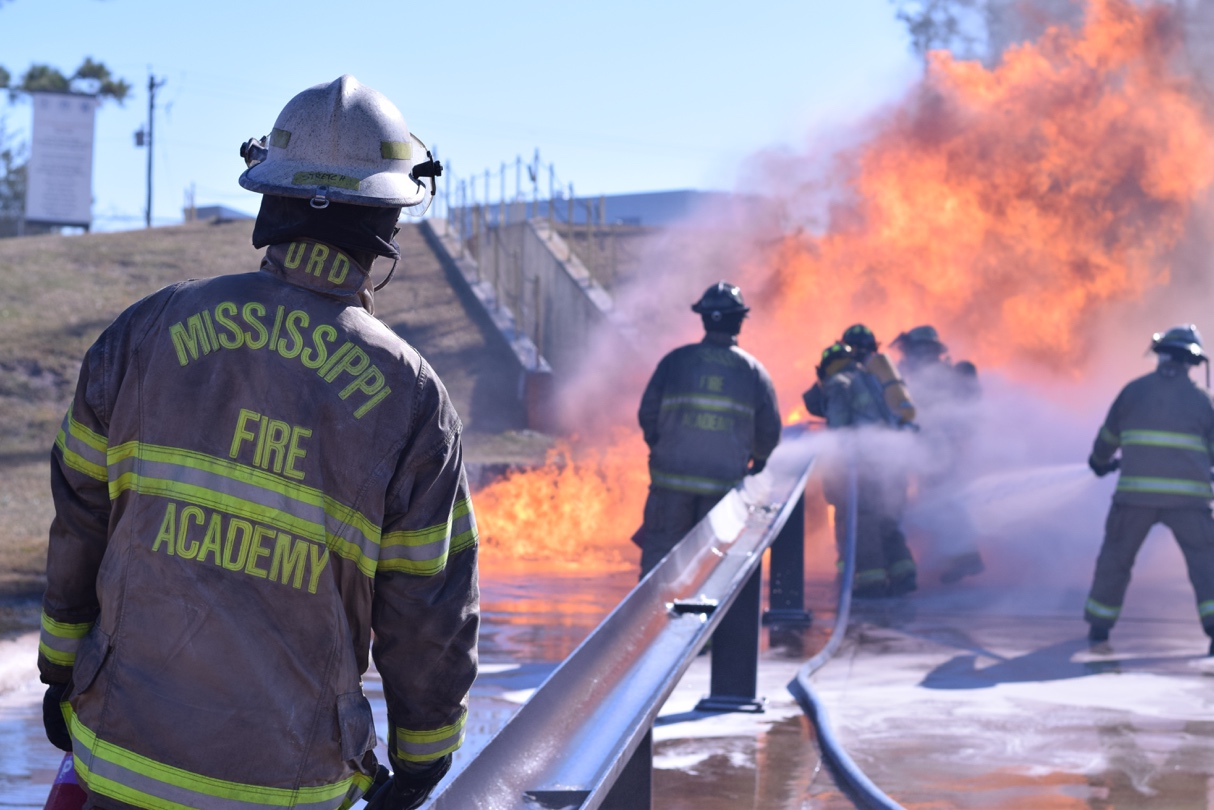 APPLICATION SUBMITTAL DEADLINEWEDNESDAY, MAY 15, 2019ASSESSMENT DATESWEDNESDAY - THURSDAY, JUNE 5-6, 2019FOR MORE INFORMATION, CONTACT:CINDY STEVENSON, HUMAN RESOURCES DIRECTORMISSISSIPPI STATE FIRE ACADEMY#1 FIRE ACADEMY, U.S.A.JACKSON, MS  39208(601) 932-2444email:  cstevenson@msfa.ms.gov